North Dakota Society Radiologic TechnologistsNDSRT Board Meeting06-04-2021Babb’s Coffee Shop- JamestownNorth Dakota Society Radiologic TechnologistsMembers PresentCall to order1708, 06/04/2021WelcomeIn person meeting with newly elected board members to address current and on-going actions/outcomes/agendas. Treasurer Report- Presented by Lori Kiefert, Treasurer        2020-2021 budget- not many expenses due to Zoom meetings and               virtual conference held with SDSRT.         2021-2022 budget- starting in very good place- but need keep income in mind as 2022 in person conference budget increased to $12,000.00.Membership report- Dawn McCarty         Discussion- Have to be members to vote on elections, need to ensure mechanism in place before elections to know if voter is member.         Have mechanism to verify conference attendance or online voting for members.              Lacey Majerus volunteered to help with NDSRT website and membership planet with Dawn McCarty.         Verified Clara Senger scholarships are $100.002021 Virtual conference update- Amanda Grocott         July 16 is closure deadline for on-demand CE’s from virtual conference. Certificates will be distributed after closure. Reminder email will be sent to all eligible.          Amanda will meet with SD conference delegates for a post conference meeting and evaluation. Would like to continue joint CE’s for members. Discussion to maybe form “Midwest” coalition with neighboring states. Increasing CE’s for members could help increase membership for all societies involved, plus share the workload of supplying CE’s. All board members should be looking for webinar speakers to record presentations to offer CE’s to members. 2022 in person conference update- Carla Barrios       In person conference will be Saturday, April 2 at the Radisson Hotel in Bismarck. Block of rooms available for conference. Contract is signed and completed. 	Have 7 speakers for the day for 7 CE credits. Time available for supporting vendors. 	Vendor support letters will be sent to all board members to distribute at their places of employment as vendor support is crucial to pay for conference. 2022 webinar conference- Allie Reisenauer         Desire to present fall webinar conference with SDSRT to help drive membership by offering CE’s on regular basis for members. Goal, 12 CE’s per annual membership for $45.00.           Carla will contact Dr. Edward Fogarty and N. Fleck from Northland, both were presenters for 2021 conference before canceled, to inquire if they want to be live webinar or recorded presenters. Members and technologists are free to provide presentations also. End of fiscal year/ASRT compliance- Amanda Grocott/ Allie Reisenauer           President- Amanda Grocott responsibilities- updateElection report form- done and submitted May 3Financial Report form- will submit after Lori completes at end of fiscal year, June 30, 2021. Copy of current bylaws- updated copy submitted and receivedBy laws are in the Google Drive to update and reviseLabeled, 2021-2022 folderCopy of Article of Incorporation- in president’s binder- will be submitted by Amanda. Copy of electronic printout of Good Standing certificate of proof of active incorporation. – Lori Kiefert will submit- treasurer binderProof of 990 tax filing. Lori Kiefert will submit- treasurer binder. Completion of ASRT Group Exemption form- sent by Amanda Grocott- presidents’ binderCompletion of Affiliate subordinate attestation form on behalf of district/chapter. Sent by Amanda Grocott- presidents’ binderAffiliate Charter agreement- sent by Amanda Grocott- presidents’ binder. Education –Amanda Grocott	Student Leadership Development Program- ASRTJuly 1, 2021- September 30, 2021. Incoming Juniors eligible only.NDSRT website will have information posted- NDSRT and ASRT applications need to be completed- including essay submission. Information will be emailed to ND Rad Tech programsNext meeting	August 4, 2021, 1930 Zoom meeting. Adjourned	1856. Motioned by Carla Barrios, 2nd by Amanda Grocott. All in                                                 favor. 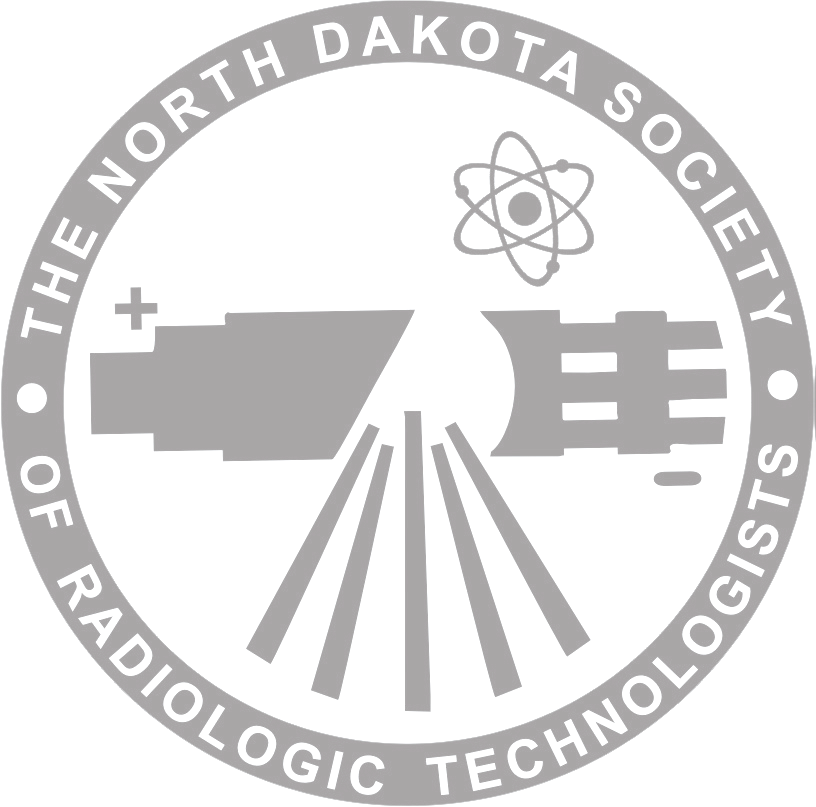 Tammy RomeshaAllie ReisenauerAllie ReisenauerAllie ReisenauerAmanda GrocottCarla BarriosLori KiefertLori KiefertLori KiefertCori Brothers Dawn McCartyMembers absentAbbie BergMembers absentAbbie Berg